1.	Why was October 12, 1999 a historic day?2.	Draw an exponential curve representing the human population growth.3.	What two continents are experiencing the most rapid population growth?4.	Why do women in developing countries such as those in Africa and Asia have more children than they actually want?   How could this problem be solved?5.	Many believe that sex education for adolescents will lead to higher rate of sexual activity and pregnancy.  Do you agree or disagree with this, and why?6.	How are men and women treated differently in terms of education?7.	According to this video, what is the maximum reproductive potential of human women?8.	As America has become more developed and wealthy, families have ( more / less ) children.9.	Humraahi was an Indian soap opera.  Describe what happened to the female character throughout the show, and what effect did this have on Indian culture?10.	China has implemented a one-child policy since the 1970s.  Has this rule been successful?  11.	What are the top three most populated countries in the world?a.	__________________________b.	__________________________c.	__________________________12.	What does consumption mean?  How much does the United States consume?13.	How many Earths would be needed to support the world’s population if everyone consumed like the United States?14.	What growth rate would be required to reduce the human population back down to 2-3 billion?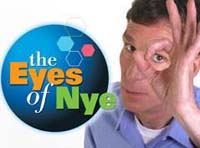 Based on the Eyes of Nye Series  Name: _____________________________________Class: _____________________________________http://www.gamequarium.org/dir/SqoolTube_Videos/Science/Population/the_eyes_of_nye__human_population_part_1_16214.html